______________Asamblea Mundial de Normalización
de las Telecomunicaciones (AMNT-20)Ginebra, 1-9 de marzo de 2022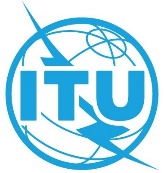 SESIÓN PLENARIADocumento 41-S24 de febrero de 2022Original: inglésDirector de la TSBDirector de la TSBLista de delegados que han fallecido desde la amnt-16Lista de delegados que han fallecido desde la amnt-16Contacto:TSBCorreo-e: bilel.jamoussi@itu.intResumen:En la Circular TSB 203 (9 de noviembre de 2021) se anunció que en la AMNT-20 se rendiría homenaje a los colaboradores del UIT-T fallecidos desde la AMNT-16 y se solicitó a las delegaciones que comunicaran a la secretaría, antes del 1 de febrero de 2022, los nombres, cargos y funciones de los delegados correspondientes. El cuadro siguiente contiene los nombres comunicados a la TSB hasta la fecha de publicación de este documento. Las delegaciones están invitadas a comunicar los nombres que puedan faltar directamente a la secretaría.En la Circular TSB 203 (9 de noviembre de 2021) se anunció que en la AMNT-20 se rendiría homenaje a los colaboradores del UIT-T fallecidos desde la AMNT-16 y se solicitó a las delegaciones que comunicaran a la secretaría, antes del 1 de febrero de 2022, los nombres, cargos y funciones de los delegados correspondientes. El cuadro siguiente contiene los nombres comunicados a la TSB hasta la fecha de publicación de este documento. Las delegaciones están invitadas a comunicar los nombres que puedan faltar directamente a la secretaría.NombreFunción(es)Organización y/o paísSr. Simon BugabaPresidente del GRCE13-AFR, Correlator para la C5/13, Vicepresidente de la CE 13, Vicepresidente del GT 1/13, Relator para la C15/13, Relator para la C5/13, miembro del Consejo de la UIT, organizador de la reunión de la CE 13 en Kampala, Uganda, en 2013Comisión de Comunicaciones de Uganda, UgandaSr. Maurice Habib GhazalVicepresidente de la SSG, CE 19, CE 13, Vicepresidente del GT 2/SSG, Relator para la C5/SSG, editor principal del Manual sobre las IMT-2000 de los Sectores R, D y T, Relator para la C4/19, Vicepresidente del GT 5/13, Vicepresidente del GT 3/13, Relator asociado para la C16/13, miembro del Consejo de la UITLíbanoSr. Phillip HavensPresidente del GT 1/5 y Correlator para la C2/5Estados UnidosSr. John MacDonaldCE 15Reino UnidoSr. Kent McCammonCE 15Estados UnidosSr. Moktar MnakriPresidente de la AMNT-16Túnez Sr. Alan SharpleyRelator para la C7/12, delegado de la CE 16 en anteriores periodos de estudioDynastat, Estados UnidosSr. Isnur WidaryantoCE 12Indonesia